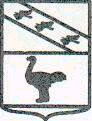 льговский Городской Совет депутатовР Е Ш Е Н И Еот 28.07.2016 №53Об информации о деятельности Межмуниципального отдела Министерства внутренних дел Российской Федерации «Льговский» о деятельности МО МВД России «Льговский» за первое полугодие 2016 года	Заслушав представленную информацию «О результатах проводимой работы по охране общественного порядка и обеспечению безопасности на территории обслуживания муниципального отдела МВД России «Льговский», защите прав и законных интересов граждан от преступных посягательств, а также принимаемые меры по обеспечению общественного доверия и поддержки граждан в первом полугодии 2016 года», в соответствии с приказом МВД РФ от 30.08.2011 №975 «Об организации и проведении отчетов должностных лиц территориальных органов МВД России», Регламентом Льговского Городского Совета депутатов, Льговский Городской Совет депутатов РЕШИЛ:Принять к сведению информацию «О результатах проводимой работы по охране общественного порядка и обеспечению безопасности на территории обслуживания муниципального отдела МВД России «Льговский», защите прав и законных интересов граждан от преступных посягательств, а также принимаемые меры по обеспечению общественного доверия и поддержки граждан в первом полугодии 2016 года» представленную начальником МО МВД России «Льговский», подполковником полиции В.П.Аксёновым, в соответствии с Приложением.Решение вступает в силу со дня его принятия и подлежит официальному опубликованию.Председатель Льговского Городского Совета депутатов                                                   Н.И.КостебеловПриложение к решению Льговского Городского Совета депутатов от 28.07.2016 №53Информация «О результатах проводимой работы по охране общественного порядка и обеспечению безопасности на территории обслуживания межмуниципального отдела МВД России «Льговский», защите прав и законных интересов граждан от преступных посягательств, а также принимаемые меры по обеспечению общественного доверия и поддержки граждан в первом полугодии  2016 года».В  первом полугодии 2016 года  сотрудниками межмуниципального  отдела МВД России «Льговский» продолжалась реализация мероприятий, направленных на повышение эффективности работы по профилактике, раскрытию и расследованию преступлений на обслуживаемой территории. Оценивая итоги работы отдела за 6 месяцев  2016 года, считаю, что основная задача органов внутренних дел по стабилизации криминальной обстановки, в основном была нами решена, и в целом, нам удалось удержать криминальную ситуацию под контролем, не допустить ее резких осложнений.За 6 месяцев 2016 года в дежурную часть поступило 2361 заявление, сообщение о преступлениях, об административных  правонарушениях, о происшествиях.  Из числа зарегистрированных сообщений возбуждено 225 уголовных дел, вынесено 421 постановление об отказе в возбуждении уголовного дела, передано по подсудности, подследственности и территориальности 379 материалов, по 187 материалам приняты решения административного характера, 711 материалов списано в номенклатурное дело МО.Количество зарегистрированных преступлений в сравнении с аналогичным периодом прошлого года сократилось на 13,6%, зарегистрировано 247 преступлений. В связи, с чем снизился уровень преступности.  В отчетном периоде  он составил 72,6%  на 10 тысяч населения, в прошлом году уровень преступности превышал показатель в 84%.  Основными видами регистрируемых преступлений, как и в прежние годы – остаются имущественные преступления. На территории обслуживания произошло снижение числа краж всех форм собственности на 22,4%, т.е. со 143 до 111. Раскрываемость по сравнению  с показателем прошлого года возросла и составила 74,8% (АППГ – 65,7%, область – 68,4%). Значительную часть преступлений, связанных с хищением имущества, составляют кражи из домов и квартир граждан, зарегистрировано 18 (АППГ – 14), совершено 4 кражи металла (АППГ – 7); скота – 2 (АППГ – 1),  краж из магазинов – 1(АППГ – 8). Принятыми мерами удалось снизить общее количество таких  преступлений, как: грабежей - 3 (АППГ – 6),  убийств  - 0 (АППГ – 1), причинение тяжких телесных повреждений – 2 (АППГ – 4). Однако зарегистрировано 1 изнасилование, 3 разбойных нападения, тогда как в прошлом году таких преступлений не зарегистрировано.Расследовано 25 преступлений превентивного характера (АППГ – 33). Выявление и раскрытие преступлений данной категории является прямой профилактикой совершения тяжких и особо тяжких преступлений. Вследствие  чего сократилось количество зарегистрированных тяжких преступлений на 22% (с 50 до 39),  процент раскрываемости преступлений данной категории составил 90,7%  (областной показатель 75,4%). Сотрудниками полиции раскрыто 15 преступлений прошлых лет (АППГ – 14), из них 2 тяжких преступлений, 13 краж, 1 грабеж, 2  преступления превентивной направленности.   В 1 полугодии текущего года выявлено 2 преступления экономической направленности, что на 83,3% меньше, чем в прошлом году, из них тяжких преступлений – 1 (АППГ – 9).  Число выявленных сотрудниками МО МВД преступлений в сфере незаконного оборота наркотиков осталось на уровне прошлого года и составило 11 преступлений. Из незаконного оборота изъято 790 (АППГ-1040) грамм различных наркотических средств, психотропных и сильнодействующих веществ. В сфере незаконного оборота оружия выявлено 11 преступлений (АППГ – 8). При расследовании уголовных дел из незаконного оборота изъято 5 единиц огнестрельного оружия. Расследованы уголовные дела по 229 (+18,7%) преступлениям. Остаток нераскрытых преступлений по итогам 6 месяцев текущего года снизился на 21,4% (с 70  до 55), остаток тяжких и особо тяжких снизился  на 20% (с 5 до 4).  При этом в производстве следователей и дознавателей остаются уголовные дела по 82 преступлениям, из них лица по которым установлены -59.Сложной остается обстановка в общественных местах. Рост количества совершенных здесь преступлений в текущем году составил 30% (с 50 до 65). На улицах совершено 39 (+21,9%) преступлений.По-прежнему, сохранятся рост числа преступлений, совершенных лицами, ранее совершавшими преступления.  По итогам 6 месяцев текущего года данной категорией лиц совершено 163 преступления, рост составил 35,8% (АППГ -120), в том числе 28 тяжких преступлений. Рост «рецидивной»  преступности составил 43,6%  (с 78  до 112). Принимаемые меры в области безопасности дорожного движения позволили  добиться положительных результатов. Удалось остановить рост общего количества ДТП. За 6 месяцев т.г. зарегистрировано снижение количества ДТП на 50 % (с 12 в 2015 году до 6 в 2016 году). ДТП с участием водителей, управляющих транспортными средствами в состоянии опьянения, не зарегистрировано.   Количество граждан погибших в ДТП остается на уровне прошлого года и составляет 1 гражданин, тяжесть последствий составляет 11,1%, в прошлом году она составляла 5%. По прежнему отмечается рост количества ДТП с участием детей на 100 % (с 0 до 1), ДТП с участием ребенка произошло по вине ребенка. Удалось стабилизировать количество ДТП с участием пешеходов, роста ДТП данного вида не отмечается (в 2015 году зарегистрировано 2 таких ДТП в настоящем так же 2), в данных ДТП погиб 1 пешеход, ранения получил так же 1 пешеход, в 2015 году погибших пешеходов не было, пострадали 2 человека. Зарегистрирован рост ДТП с участием молодых водителей с 2 в 2015 году до 4 в настоящем, количество ДТП с участием неисправного транспорта остается на уровне прошлого года и составляет 1 ДТП.Следует отметить снижение уровня преступности в среде несовершеннолетних  на  28,6%.  В  отчетном периоде 2016 года  расследовано 5 (АППГ – 7)  преступлений, совершенных несовершеннолетними,  тяжких преступлений не зарегистрировано.Выявлено 1 преступление, предусмотренное ст. 151 УК РФ, 1 преступление, предусмотренное ст. 156 УК РФ, к административной ответственности за неисполнение обязанностей по воспитанию несовершеннолетних привлечено 102 (АППГ – 95) родителя и законных представителей. Выявлено и поставлено на учет 43 несовершеннолетних (АППГ - 28). Поставлено на учет групп несовершеннолетних с антиобщественной направленностью – 10 (АППГ - 6). Состоит на учете групп с антиобщественной направленностью – 10, с числом участников - 29 человек.Помимо выявления и пресечения преступной деятельности, серьезное внимание уделяется ее профилактике. Содействие в решении вопросов профилактики преступлений, обеспечения правопорядка и общественной безопасности в настоящее время оказывают 10 добровольных народных дружины общей численностью 106 человек. Сотрудниками полиции совместно с дружинниками проведено 39 мероприятий, по результатам которых пресечено 39 административных правонарушений, раскрыто 5 преступления.В текущем году на профилактический учет органами внутренних дел поставлено 262 лиц, допускающих правонарушения в сфере семейно-бытовых отношений, страдающих алкоголизмом и наркоманией.  Всего сотрудниками МО МВД России «Льговский» в настоящее время контролируются 694 таких граждан.В рамках профилактической работы также проводится комплекс организационных и практических мероприятий по реализации положений Федерального закона от 6 апреля 2011 года № 64-ФЗ «Об административном надзоре за лицами, освобожденными из мест лишения свободы». На сегодняшний день под административным надзором находятся 49 лиц, в ходе наблюдения за которыми пресечено 46 административных правонарушения, связанных с несоблюдением административных ограничений и невыполнением обязанностей, устанавливаемых при административном надзоре, а также 20 – посягающие на общественный порядок и общественную безопасность, посягающие на здоровье населения и общественную нравственность -10.По сравнению с прошлым годом произошел рост преступлений совершенных лицами в состоянии алкогольного опьянения на 10,3%, или с 68 до 75 преступлений. Удельный вес преступлений совершенных лицами, находящимися в состоянии опьянения по итогам 6 месяцев текущего года составил 32,8% (область – 37,7%).  Важную профилактическую роль играет также эффективное применение административного законодательства. В текущем году сотрудниками полиции составлено 1266 административных протоколов (без учета нарушений правил дорожного движения).  Сумма наложенных штрафов за нарушение административного законодательства составила 331 тыс. рублей, из них взыскано 257 тыс. рублей. Взыскаемость административных штрафов составила 77,6%.Сотрудниками ДПС пресечено 1841 нарушение правил дорожного движения, в том числе за управление транспортом в состоянии опьянения 55 водителей, 31  факт отказа от прохождения медицинского освидетельствования на состояние опьянения,  212 нарушений ПДД пешеходами. Привлечено к ответственности 17 должностных лиц.Обеспечена охрана общественного порядка во время проведения на территории района 13 массовых мероприятий.  Фактов массовых беспорядков и иных групповых противоправных действий граждан в период проведения данных мероприятий допущено не было. ________________________________________________________________